О внесении изменений в постановление администрации района от 13.11.2013 № 624-пРуководствуясь законодательством  о местном самоуправлении, Уставом Пучежского муниципального районап о с т а н о в л я ю:Внести изменения в паспорт муниципальной программы «Социальная поддержка граждан Пучежского муниципального района», утвержденной постановлением администрации Пучежского муниципального района от 13.11.2013 № 624-п: а) в части «Объем бюджетных ассигнований на реализацию муниципальной программы» и изложить в следующей редакции «Источниками финансирования являются средства районного бюджета. Общий объем финансирования из районного бюджета 2014-2017 гг. – 2994,1 тыс.руб. 2014 – 787,8 тыс.руб.; 2015 – 846,9 тыс.руб.; 2016 – 846,9 тыс.руб.; 2017 – 512,5 тыс.руб.б) в части «Сроки реализации программы» и изложить в следующей редакции «2014 – 2017 годы». Внести изменения в паспорт подпрограммы «Забота»:а) в части «Объемы бюджетных ассигнований на реализацию подпрограммы» и изложить в следующей редакции «Муниципальный бюджет: 2014 – 406,8 тыс.руб.; 2015 – 441,9 тыс.руб.; 2016 – 441,9 тыс.руб.; 2017 – 247,5 тыс.руб.б) в части «Сроки реализации»  и изложить в следующей редакции «2014 – 2017 годы».Раздел 3 «Финансовое обеспечение подпрограммы «Забота»  изложить в новой редакции (приложение №1).Раздел 5 подпрограммы «Забота» «Ресурсное обеспечение подпрограммы» изложить в следующей редакции «Мероприятия подпрограммы реализуются за счет средств муниципального бюджета. Объем финансирования составляет: 1538,1 тыс.руб.»Внести изменения в паспорт подпрограммы «Дети Пучежского района»:а) в части «Объемы бюджетных ассигнований на реализацию подпрограммы» и изложить в следующей редакции «Муниципальный бюджет: 2014 – 181,0 тыс.руб.; 2015 – 180,0 тыс.руб.; 2016 – 180,0 тыс.руб.; 2017 – 40,0 тыс.руб.б) в части «Сроки реализации»  и изложить в следующей редакции «2014 – 2017 годы».Раздел 3 «Финансовое обеспечение мероприятий подпрограммы «Дети Пучежского района» изложить в новой редакции (приложение №2).Раздел 4 подпрограммы «Дети Пучежского района» «Ресурсное обеспечение подпрограммы» изложить в следующей редакции «Мероприятия подпрограммы реализуются за счет средств муниципального бюджета. Объем финансирования составляет: 581,0 тыс.руб.»Внести изменения в паспорт подпрограммы «Обеспечение кадрами учреждений здравоохранения Пучежского муниципального района»:а) в части «Сроки реализации подпрограммы»  и изложить в следующей редакции «2014 – 2017 годы»;б) в части «Объемы бюджетных ассигнований и источники финансирования подпрограммы» и изложить в следующей редакции «Общий объем финансирования подпрограммы из средств бюджета муниципального района на 2014 - 2017 годы - 875,0 тыс.руб., в том числе по годам 2014 – 200,0 тыс.руб.; 2015 – 225,0 тыс.руб.; 2016 – 225,0 тыс.руб.; 2017 – 225,0 тыс.руб.Раздел 3 подпрограммы «Обеспечение кадрами учреждений здравоохранения Пучежского муниципального района» «Мероприятия и ресурсное обеспечение подпрограммы» изложить в новой редакции (приложение №3).Контроль за исполнением постановления возложить на заместителя главы администрации Пучежского муниципального района Лобанову Н.Т. Настоящее постановление вступает в силу с момента подписания и распространяется на правоотношения, возникающие с 01.01.2015.         Глава администрации                                                      Пучежского муниципального района                                                             М.В. МартюнинПриложение №1 к постановлениюадминистрации Пучежскогомуниципального районаот 06.02.2015   № 52-п 3. Финансовое обеспечение мероприятий  подпрограммы  «ЗАБОТА » в рамках муниципальной программы «Социальная поддержка граждан Пучежского муниципального района»Приложение № 2 к Постановлению администрации Пучежскогомуниципального районаот06.02.2015 № 52-п3.Финансовое обеспечение мероприятий  подпрограммы «Дети Пучежского района » в рамках муниципальной программы Пучежского муниципального района «Социальная поддержка граждан Пучежского муниципального района»на 2014-2017 годыПриложение № 3 к постановлениюадминистрации Пучежскогомуниципального районаот06.02.2015 № 52-пМероприятия и ресурсное обеспечение Подпрограммы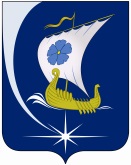 Администрация Пучежского муниципального районаИвановской областиП О С Т А Н О В Л Е Н И Еот  06.02.2015                                                                               № 52-пг.Пучеж№№ ппМЕРОПРИЯТИЯСумма, тыс. руб.Сумма, тыс. руб.Сумма, тыс. руб.Сумма, тыс. руб.Источник финансированияИсполнители№№ ппМЕРОПРИЯТИЯ2014г2015г2016г2017гИсточник финансированияИсполнители1Поддержка работы Пучежской районной ветеранской общественной организации Всероссийской общественной организации ветеранов (инвалидов) войны, труда, Вооруженных Сил и правоохранительных органов в рамках муниципальной программы Пучежского муниципального района «Социальная поддержка граждан Пучежского муниципального района»216,6137,7136,7136,7Муниципальный бюджетАдминистрация района,Совет ветеранов,ТУСЗН2Поддержка работы Пучежской районной организации Всероссийского общества инвалидов в рамках муниципальной программы Пучежского муниципального района «Социальная поддержка граждан Пучежского муниципального района»125,394,894,894,8Муниципальный бюджетАдминистрация района,Общество инвалидов,ТУСЗН3Оказание адресной социальной помощи малоимущим семьям и малоимущим одиноко проживающим гражданам, оказавшимся в трудной жизненной ситуации, реабилитированным лицам в рамках муниципальной программы Пучежского муниципального района «Социальная поддержка граждан Пучежского муниципального района»9,025,026,010,0Муниципальный бюджетАдминистрация района,Совет ветеранов и инвалидов,ТУСЗН4Проведение праздничных мероприятий для ветеранов и инвалидов в рамках муниципальной программы Пучежского муниципального района «Социальная поддержка граждан Пучежского муниципального района»29,5139,0139,03,0Муниципальный бюджетАдминистрация района,Совет ветеранов и инвалидов,ТУСЗН5Проведение конкурсов, смотров среди ветеранов и инвалидов в рамках муниципальной программы Пучежского муниципального района «Социальная поддержка граждан Пучежского муниципального района»1,410,410,43,0Муниципальный бюджетАдминистрация района,Совет ветеранов,ТУСЗН6Организация мероприятий по подвозу жителей сельской местности Пучежского муниципального района в Центральную районную больницу для прохождения диспансеризации в рамках подпрограммы Забота муниципальной программы Пучежского муниципального района Социальная поддержка граждан  Пучежского муниципального района25,0---Муниципальный бюджетАдминистрация района7Проведение мероприятий по обследованию жилищных условий ветеранов Великой Отечественной войны на предмет проведения ремонтных работ в рамках подпрограммы «Забота» муниципальной программы Пучежского муниципального района «Социальная поддержка граждан Пучежского муниципального района» -35,035,0-Муниципальный бюджетАдминистрация районаИТОГО:406,8441,9441,9247,5№№ ппМЕРОПРИЯТИЯСумма, тыс. руб.Сумма, тыс. руб.Сумма, тыс. руб.Сумма, тыс. руб.Источник финансированияИсточник финансированияИсполнители№№ ппМЕРОПРИЯТИЯ2014г.2015г2016г2017гИсточник финансированияИсточник финансированияИсполнители1Оказание адресной помощи семьям, оказавшимся в трудной жизненной ситуации. Акция «Поможем собрать детей в школу» в рамках подпрограммы «Дети Пучежского района» муниципальной программы Пучежского муниципального района «Социальная поддержка граждан Пучежского муниципального района»73,097,597,520,0МуниципальныйбюджетАдминистрация района,ТУСЗН, ОБУСО, КЦСОНАдминистрация района,ТУСЗН, ОБУСО, КЦСОН2Оказание адресной социальной помощи  в рамках подпрограммы «Дети Пучежского района» муниципальной программы Пучежского муниципального района «Социальная поддержка граждан Пучежского муниципального района»48,524,024,010,0МуниципальныйбюджетАдминистрация района,ТУСЗН, районный филиал регистрационной службыАдминистрация района,ТУСЗН, районный филиал регистрационной службы3Проведение мероприятий, направленных на укрепление института семьи в Пучежском муниципальном районе в рамкахподпрограммы «Дети Пучежского муниципального района» муниципальной программы Пучежского муниципального района «Социальная поддержка граждан Пучежского муниципального района»35,535,535,55,0МуниципальныйбюджетТУСЗН, ОБУСО, КЦСОН, отдел образования, отдел по культуре делам молодежи и спортуТУСЗН, ОБУСО, КЦСОН, отдел образования, отдел по культуре делам молодежи и спорту4Проведение районных антинаркотических мероприятий, профилактических мероприятий в рамках муниципальной программы Пучежского муниципального района «Социальная поддержка граждан Пучежского муниципального района»23,023,023,05,0МуниципальныйбюджетТУСЗН, отдел образования, отдел по культуре делам молодежи и спорту, КДН и ЗП, ЦРБ, ДЮЦ, ЗАГС, РДКТУСЗН, отдел образования, отдел по культуре делам молодежи и спорту, КДН и ЗП, ЦРБ, ДЮЦ, ЗАГС, РДК5Проведение ремонта жилых помещений, принадлежащих на праве собственности детям-сиротам и детям, оставшимся без попечения родителей, достигшим на 1 января текущего года возраста 18 лет, но не старше 23 лет1,0192,2Муниципальный бюджетОбластной бюджетАдминистрация  района, ТУСЗНАдминистрация  района, ТУСЗНИТОГО:181,0192,2180,0180,040,0Муниципальный бюджетОбластной бюджет№ п/пНаименование мероприятийОбъемы финансирования(тыс.рублей)Объемы финансирования(тыс.рублей)Объемы финансирования(тыс.рублей)Объемы финансирования(тыс.рублей)Источник финанси-рованияИсполнитель№ п/пНаименование мероприятий2014 год2015 год2016 год2017 годИсточник финанси-рованияИсполнитель123456781На основании ежемесячного анализа ситуации поддерживать в актуальном состоянии регистр медицинских работников центральной районной больницы. ----Не требует дополни-тельного финансированияОтдел кадров ЦРБ2Один раз в полугодие анализировать состав резерва на замещающие должности руководите-лей ЛПУ и обеспечить его действенность. ----Не требует дополнительного финансированияАдминистрация ЦРБ3Добиваться 70% охвата врачей и 80% средних медицинских работников аттестацией на квалификационные категории:- высшую: 40%- первую: 30%- вторую: 15%----Не требует дополнительного финансированияАдминистрация ЦРБ4С целью обеспечения кадрами ЛПУ направ-лять заявку на выпускни-ков в ИвГМА для обуче-ния в интернатуре и кли-нической ординатуре с последующим трудоуст-ройством в ЛПУ. Информировать выпускников о наличии социальных льгот для молодых специалистов.  ----Не требует дополнительного финансированияАдминистрация ЦРБ5- сформировать банк данных о вакансиях в ОБУЗ Пучежская ЦРБ;- заключать договоры между ОБУЗ ПучежскаяЦРБ и молодым специалистом;- предоставлять служебное жилье из муниципального жилого фонда востребованному специалисту;- обеспечить: - единовременную муниципальную выплату в размере 200 тысяч рублей с последующей отработкой по специальности не менее 5 лет;- единовременную муниципальную выплату компенсационного характера (по окончании первого года работы 10,0 тыс.рублей, второго года работы 15,0 тыс. рублей, третьего года работы 20,0 тыс.рублей).--200,0--200,025,0--200,025,0--200,025,0Не требует дополнительного финансированияНе требует дополнительного финансированияМуниципальный бюджетМуниципальный бюджетАдминистра-ция ЦРБКомитет по управлению имуществом Финансовый отдел администрации Пучежского муниципального района.6Внеочередноепредостав-ление мест в детских об-разовательныхучрежде-ниях ребенку дошколь-ного возраста из семьи молодого специалистаОтдел образования и делам молодежи 7Первоочередноеобеспе-чение местами в детских дошкольных учрежде-ниях детей медицинских работниковВсего по Программе, в т.ч. по источникам финансирования200,0225,0225,0225,0Муниципальный бюджет200,0225,0225,0225,0